П О С Т А Н О В Л Е Н И Еот 15.09.2022   № 852г. МайкопО проведении общественных обсуждений по проекту Программы профилактики рисков причинения вреда (ущерба) охраняемым законом ценностям при осуществлении муниципального контроля на автомобильном транспорте, городском наземном электрическом транспорте и в дорожном хозяйстве на территории муниципального образования «Город Майкоп» на 2023 годВ соответствии с пунктом 10 Правил разработки и утверждения контрольным (надзорными) органами программы профилактики рисков причинения вреда (ущерба) охраняемым законом ценностям, утвержденных постановлением Правительства Российской Федерации от 25.06.2021 № 990 «Об утверждении Правил разработки и утверждения контрольными (надзорными) органами программы профилактики рисков причинения вреда (ущерба) охраняемым законом ценностям», Порядком организации и проведения публичных слушаний и общественных обсуждений в муниципальном образовании «Город Майкоп», утвержденным Решением Совета народных депутатов муниципального образования «Город Майкоп» от 21.06.2018 № 330-рс «Об утверждении Порядка организации и проведения публичных слушаний и общественных обсуждений в муниципальном образовании «Город Майкоп»,  
п о с т а н о в л я ю:1. Провести общественные обсуждения по прилагаемому проекту Программы профилактики рисков причинения вреда (ущерба) охраняемым законом ценностям при осуществлении муниципального контроля на автомобильном транспорте, городском наземном электрическом транспорте и в дорожном хозяйстве на территории муниципального образования «Город Майкоп» на 2023 год (далее – Проект) с 01.10.2022 по 01.11.2022.2. Определить Отдел городской инфраструктуры Администрации муниципального образования «Город Майкоп» (далее – Организатор) ответственным за организационные мероприятия по проведению общественных обсуждений.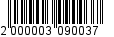 3. Организатору:1) не ранее, чем по истечении семи дней со дня официального опубликования настоящего постановления разместить Проект на официальном сайте Администрации муниципального образования «Город Майкоп»;2) в период с 01.10.2022 по 01.11.2022 провести экспозицию Проекта в холле 1 этажа здания Администрации муниципального образования «Город Майкоп», расположенном по адресу: г. Майкоп, 
ул. Краснооктябрьская, д. 21, с доступом посетителей в рабочие дни: в понедельник, среду, пятницу с 10.00 часов до 12.00 часов и с 15.00 часов до 17.00 часов, во вторник с 15.00 часов до 17.00 часов, в четверг с 10.00 часов до 12.00 часов;3) Проект направить в Общественную палату муниципального образования «Город Майкоп» в целях его обсуждения.4) в период с 01.11.2022 по 01.12.2022 организовать рассмотрение подданных в период общественного обсуждения предложений и сформировать мотивированное заключение об их учете (в том числе частичном) или отклонении;5) не позднее 10.12.2022 разместить на официальном сайте Администрации муниципального образования «Город Майкоп» результаты общественных обсуждений Проекта (включая перечень предложений и мотивированных заключений об их учете (в том числе частичном) или отклонении) 6) не позднее 15.12.2022 представить Проект для утверждения Главе муниципального образования «Город Майкоп».4. Участники общественных обсуждений, прошедшие в установленном порядке идентификацию, имеют право вносить предложения и замечания, касающиеся Проекта с 01.10.2022 по 01.11.2022:1) посредством официального сайта Администрации муниципального образования «Город Майкоп» или информационных систем;2) в письменной форме или в форме электронного документа в адрес Организатора (г. Майкоп, ул. Краснооктябрьская, 21, каб. 122, адрес электронной почты: 526032s@mail.ru);3) посредством записи в журнале учета посетителей экспозиции Проекта.5. Опубликовать настоящее постановление в газете «Майкопские новости» и разместить на официальном сайте Администрации муниципального образования «Город Майкоп», на информационных стендах, оборудованных в здании Администрации муниципального образования «Город Майкоп».6. Постановление «О проведении общественных обсуждений по проекту Программы профилактики рисков причинения вреда (ущерба) охраняемым законом ценностям при осуществлении муниципального контроля на автомобильном транспорте, городском наземном электрическом транспорте и в дорожном хозяйстве на территории муниципального образования «Город Майкоп» на 2023 год» вступает в силу со дня его официального опубликования.Глава муниципального образования«Город Майкоп»                                                                      Г.А. МитрофановАдминистрация муниципальногообразования «Город Майкоп»Республики Адыгея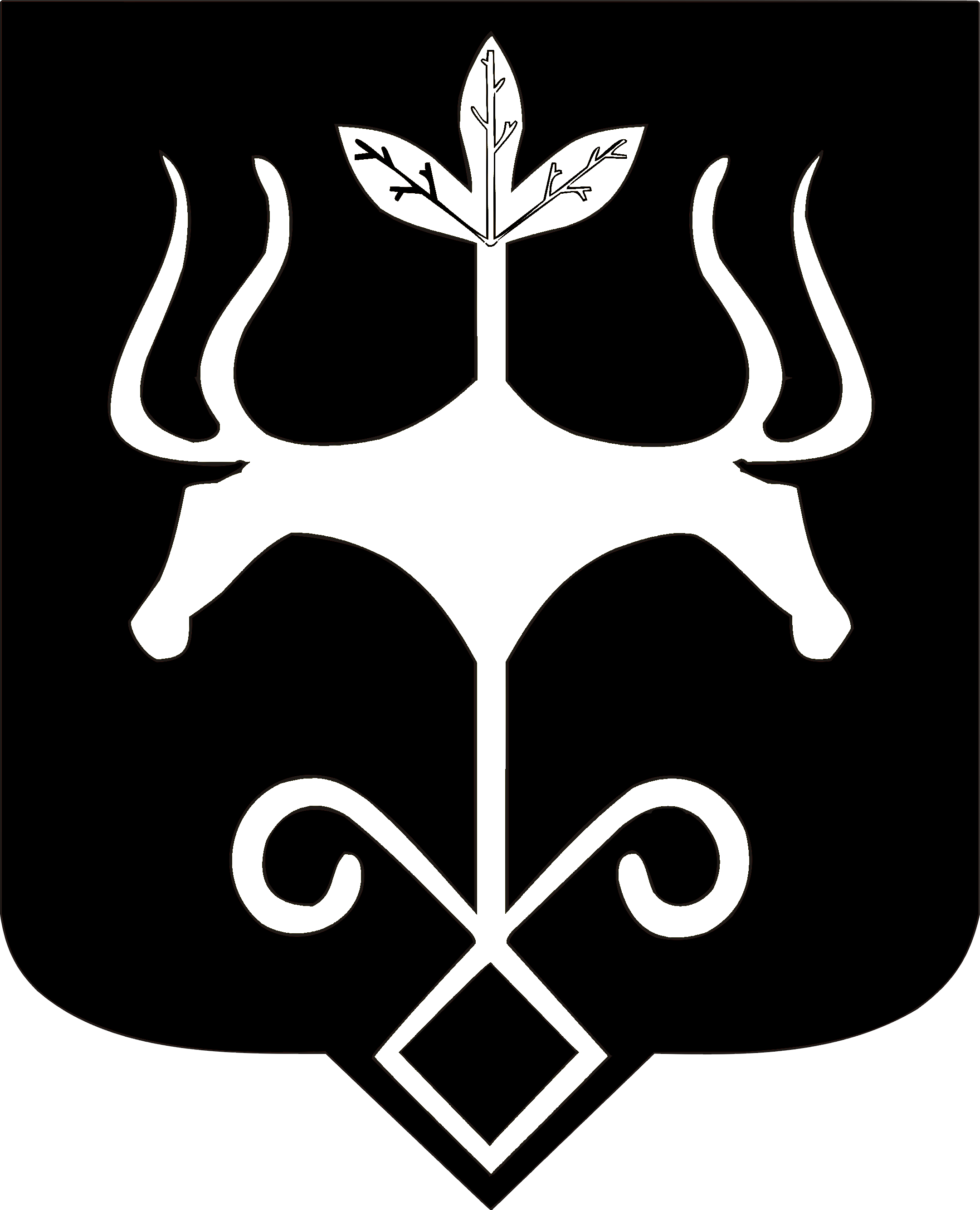 Адыгэ Республикэммуниципальнэ образованиеу «Къалэу Мыекъуапэ» и Администрацие